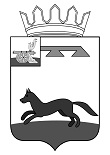 АДМИНИСТРАЦИЯ  МУНИЦИПАЛЬНОГО ОБРАЗОВАНИЯ«ХИСЛАВИЧСКИЙ РАЙОН» СМОЛЕНСКОЙ  ОБЛАСТИП О С Т А Н О В Л Е Н И Еот 24 мая 2022 г. № 173О постановке на учет граждан, имеющих трех и более детей, обладающих правом на получение земельного участка в собственность бесплатно для индивидуального жилищного строительства на территории муниципального образования «Хиславичский район» Смоленской областиВ соответствии с законом Смоленской области от 28.09.2012 года № 67-з «О предоставлении земельных участков гражданам, имеющих трех и более детей, в собственность бесплатно для индивидуального жилищного строительства на территории Смоленской области», Административным регламентом «Предоставление гражданам, имеющим трех и более детей, земельных участков в собственность бесплатно», утвержденным Постановлением Администрации муниципального образования «Хиславичский район» Смоленской  области от 19.02.2018 г. № 81Администрация муниципального образования «Хиславичский район» Смоленской области п о с т а н о в л я е т:1. Поставить на учет многодетную семью Бондаренко Светланы Юрьевны, проживающую по адресу: Российская Федерация, Смоленская область, Хиславичский район, пгт. Хиславичи, ул. Берестнева, д. 24, кв. 18,  обладающую правом на получение земельного участка в собственность бесплатно для индивидуального жилищного строительства, и внести в список книги учета многодетных граждан, имеющих право на получение земельного участка в собственность бесплатно для индивидуального жилищного строительства.2. Разместить настоящее постановление на официальном сайте муниципального образования «Хиславичский район» Смоленской  области.Глава муниципального образования «Хиславичский район» Смоленской области                                                                              А.В. Загребаев